CURRICULUM VITÆCV redatto ai fini della pubblicazione nella sezione società Trasparente ai sensi dell’art. 15-bis, comma 1, lett. b, del D. Lgs. 33/2013 rubricato “Obblighi di pubblicazione concernenti incarichi conferiti nelle società controllate”, previa visione dell’informativa privacy pubblicata sul sito istituzionale della Società.(Tutti i campi sono obbligatori)Cognome e nomeIstruzione e formazioneEsperienza lavorativa	Nome e Cognome(no firma)Data: 01/03/2022	ING. CHIARI ROBERTO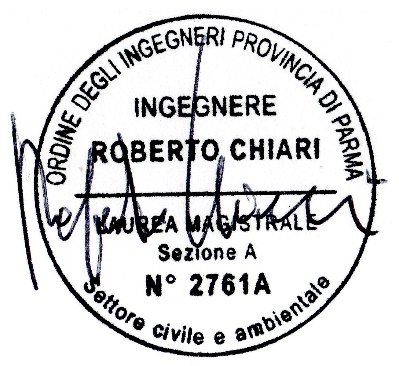 CHIARI ROBERTODiploma di maturità scientifica presso il Liceo Maria Luigia (PR), nell’anno 2005.Laurea triennale in Ingegneria Civile presso la Facoltà di Ingegneria di Parma, nell’anno 2008.	Laurea Specialistica in ingegneria Civile presso la Facoltà di ingegneria di parma nell’anno 2012.Conoscenza lingue straniere :- Lingua spagnola scritta e parlata. - Lingua inglese scritta e parlatadal 01/01/2014 svolgo la libera professione occupandomi di progettazione strutturale con sede in Parma, Borgo Angelo Mazza 1. 